Strategy for constructing homologous donor containing piggyBAC cassette(Supplemental document for paper Ye. et al PNAS 2014, 111(26): 9591-6.  2014. PMID:         24927590. )We used PCR method to connect 5’ homologous arm and 3’ homologous arm to piggyBac cassette.Three steps PCR reactions will be designed for connecting arms with cassette.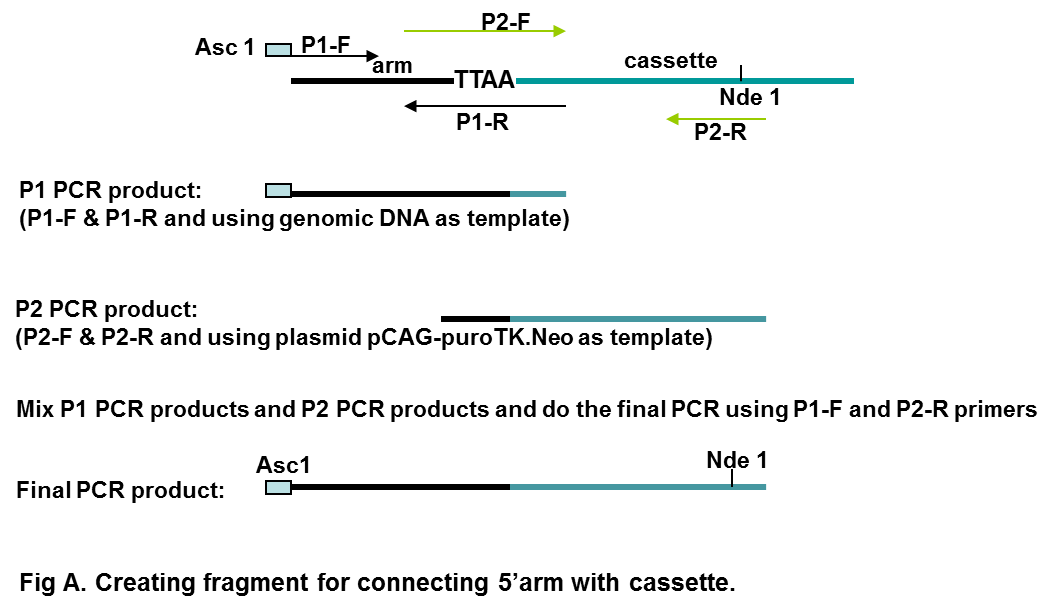 P1-F: 5’GTGGCGCGCCXXXXXXXXXXXXXXXXXXXXX3’P1-R: 5’aattttacgcagactatctttctagggttaaNNNNNNNNNNNNNNNNNNNN 3’P2-F: 5’ nnnnnnnnnnnnnnnnnnnnnnnnnnttaaccctagaaagatagtctgc3’P2-R (CAG-Nde1 AS) : 5’ GCG TAC TTG GCA TAT GAT ACA CTTNote: N & n are complementary sequences; TTAA is included in the primer, thus the Ns is the sequences flanking the TTAA site of the genome.The final PCR product will be digested with Asc 1 & Nde1, fragment of AscI and NdeI should be gel purified and will be used for later 4 pieces ligation.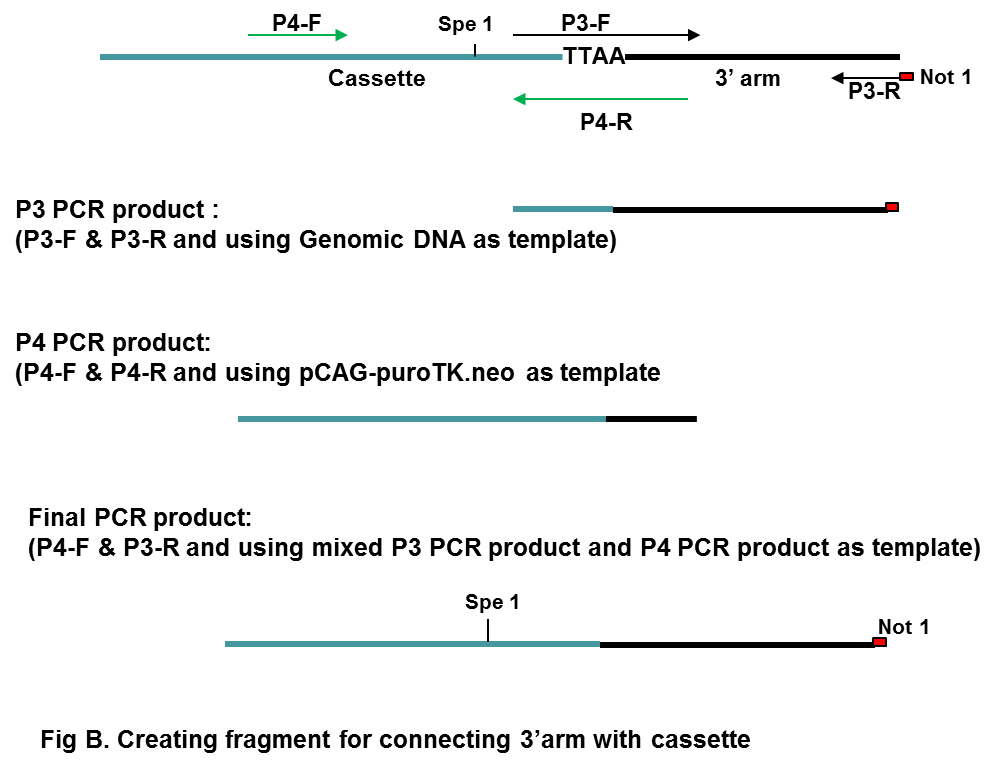 P4-F: 5’ GAC AAT TAA TCA TCG GCA TAG TAT ATC GGCP4-R: 5’ nnnnnnnnnnnnnnnnnnnnnttaaccctagaaagataatcatattgtP3-F: 5’ acaatatgattatctttctagggttaaNNNNNNNNNNNNNNNNNNNNP3-R: 5’ GGGCGGCCGCXXXXXXXXXXXXXXXXXXXXNote: N&n are complementary sequences; TTAA is included in the primer, so the sequences N should be the TTAA site flanking sequences.The final PCR product will be digested with Spe 1 & Not 1, fragment of Spe 1 and Not1 should be gel purified and will be used for later 4 pieces ligation.The final construct could be realized by 4 pieces ligation of a fragment of ASC1-Nde 1( from 5’ arm PCR product), a fragment of Nde 1-Spe1 from  pCAG-puroTK.neo, a fragment of Spe 1 and Not 1( from 3’ arm PCR product) and a fragment of vector back bone of ASC 1-Not1.   